Die Förderung des Radverkehrs nimmt bei der verkehrs- und umweltbedingten Entlastung von Innenstädten eine besondere Rolle ein. Bislang mangelt es den Städten u.a. an genauen Erkenntnissen über die Luftqualität auf Fahrradstrecken, um alternative und gesündere Strecken für Radfahrende anbieten zu können.  Im Rahmen dieser Arbeit sollen Sensordaten einer Fahrradsensorik (Sniffer Bike, https://civity.nl/en/data-management-platform-cip/cip-iot/sniffer-bike/) hinsichtlich Luftqualität und Streckennutzung aufbereitet, mit anderen Datenquellen angereichert (z.B. Wetterdaten), analysiert und als offene Daten (Open Data) verfügbar gemacht werden. In diesem Zusammenhang wird ein Austausch mit den Sniffer Bike Pilotregionen Provinz Utrecht und Zwolle (Niederlande) angestrebt.Die Arbeit ist eingebettet in das europäische Projekt BITS (Bicycles and Intelligent Transport Systems), welches die Übertragung diverser intelligenter Transportsysteme (ITS) in die beteiligten Partnerländer aus dem Nordseeraum vorsieht. Die VLBA hat in diesem Zusammenhang ein Datenportal für europäische Radverkehrsdaten Bicycle Data (www.bicycle-data.de) entwickelt. Die Ergebnisse der Abschlussarbeit sollen in die Weiterentwicklung der Webseite und die Bereitstellung weiterer Ergebnisse einfließen.Weitere Informationen zum Forschungsprojekt BITS:https://northsearegion.eu/bits Kontakt:M.Sc. Johannes ScheringRaum A4-3-313 Tel.: 0441-798-4784 Mail: johannes.schering@uni-oldenburg.deMasterarbeit: Aufbereitung und Analyse von Umweltdaten einer mobilen FahrradsensorikABTEILUNGWIRTSCHAFTSINFORMATIK VLBAVERY LARGE BUSINESS APPLICATIONSProf. Dr.-Ing. Jorge Marx GómezTel.: 0441 798 4470jorge.marx.gomez@uol.deSekretariatJulia FrankeTel. 0441 798 - 4478Fax: 0441 798 - 4472julia.franke@uol.deOldenburg, den 12.06.2021StandortCampus Haarentor, A4 3-315Ammerländer Heerstraße 114-11826129 Oldenburg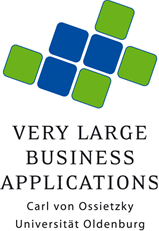 